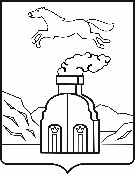 АДМИНИСТРАЦИЯ  ГОРОДА БАРНАУЛАПОСТАНОВЛЕНИЕОт _______________							№_______________Об утверждении Порядка предоставления из бюджета города платы концедента по концессионным соглашениям, концедентом по которым выступает городской округ – город Барнаул Алтайского края, в форме субсидии на возмещение части затрат при эксплуатации систем централизованного водоотведения пригородной зоны города Барнаула В целях обеспечения качественной работы систем централизованного водоотведения пригородной зоны города Барнаула, исполнения обязательств городского округа – города Барнаула Алтайского края по концессионным соглашениям в отношении указанных систем, в соответствии с Бюджетным кодексом Российской Федерации, федеральными законами от 06.10.2003 №131-ФЗ «Об общих принципах организации местного самоуправления в Российской Федерации», от 21.07.2005 №115-ФЗ «О концессионных соглашениях», Уставом городского округа - города Барнаула Алтайского края  ПОСТАНОВЛЯЮ:1. Утвердить Порядок предоставления из бюджета города платы концедента по концессионным соглашениям, концедентом по которым выступает городской округ – город Барнаул Алтайского края, в форме субсидии на возмещение части затрат при эксплуатации систем централизованного водоотведения пригородной зоны города Барнаула (приложение).2. Комитету информационной политики (Андреева Е.С.) обеспечить размещение постановления на официальном Интернет-сайте города Барнаула и опубликование постановления в газете «Вечерний Барнаул».3. Контроль за исполнением постановления возложить на заместителя главы администрации города по городскому хозяйству Федорова А.А.Первый заместитель главы администрации города, руководитель аппарата	  			   	                  В.Г.Франк 